TASK FORCE ON SAFETY AND CRIME REDUCTIONMeeting NoticeMay 10, 20195:00 p.m.TO: Task Force on Safety and Crime Reduction Subcommittee MembersFROM: W.C Gentry, Chair				SUBJECT:  20190529 Meeting Notice Task Force on Safety and Crime Reduction Subcommittee on 	Education and Youth DevelopmentNotice is hereby given that the Task Force on Safety and Crime Reduction 
Subcommittee on Education and Youth Development will meet Wednesday, May 29, 2019 from 4:00PM – 6:00 PM. The meeting will be held in the Lynwood Roberts Room, 117 W. Duval St., 1st Floor, City Hall - St. James Building.  For additional information, please contact Crystal Shemwell at cshemwell@coj.net or (904) 630-1404. When attending Task Force meetings, members are to park in the parking garage located on the corner of Main and Duval Street (Library Garage) to receive free parking.  Please see the Legislative Assistant for parking validation. Pursuant to the American with Disabilities Act, accommodations for persons with disabilities are available upon request. Please allow 1-2 business days notification to process; last minute requests will be accepted, but may not be possible to fulfill. Please contact Disabled Services Division at: V(904) 630-4940, TTY-(904) 630-4933, or email your request to KLMcDan@coj.net.CLB/cscc: 	Cheryl Brown, Council DirectorCarol Owens, Chief of Legislative ServicesJeff Clements, Chief of Research	File	cityc@coj.net
Dr. Cheryl L Brown, DirectorJacksonville City Council 904.630.1452CLBrown@coj.net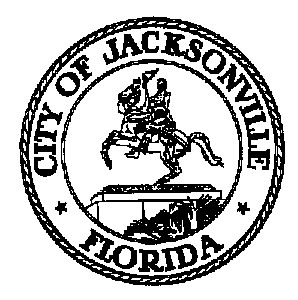 117 West Duval Street, Suite 425Jacksonville, Florida 32202117 West Duval Street, Suite 425Jacksonville, Florida 32202Betty BurneyTimothy SloanBrandon GriggsAmy DonofrioCeil Pillsbury-SchellenbergConstance HallWarren Jones